Titel på rapportenProjektarbete för kursen TEIE84Namn på deltagareNamn på deltagareNamn på deltagareNamn på deltagareNamn på deltagare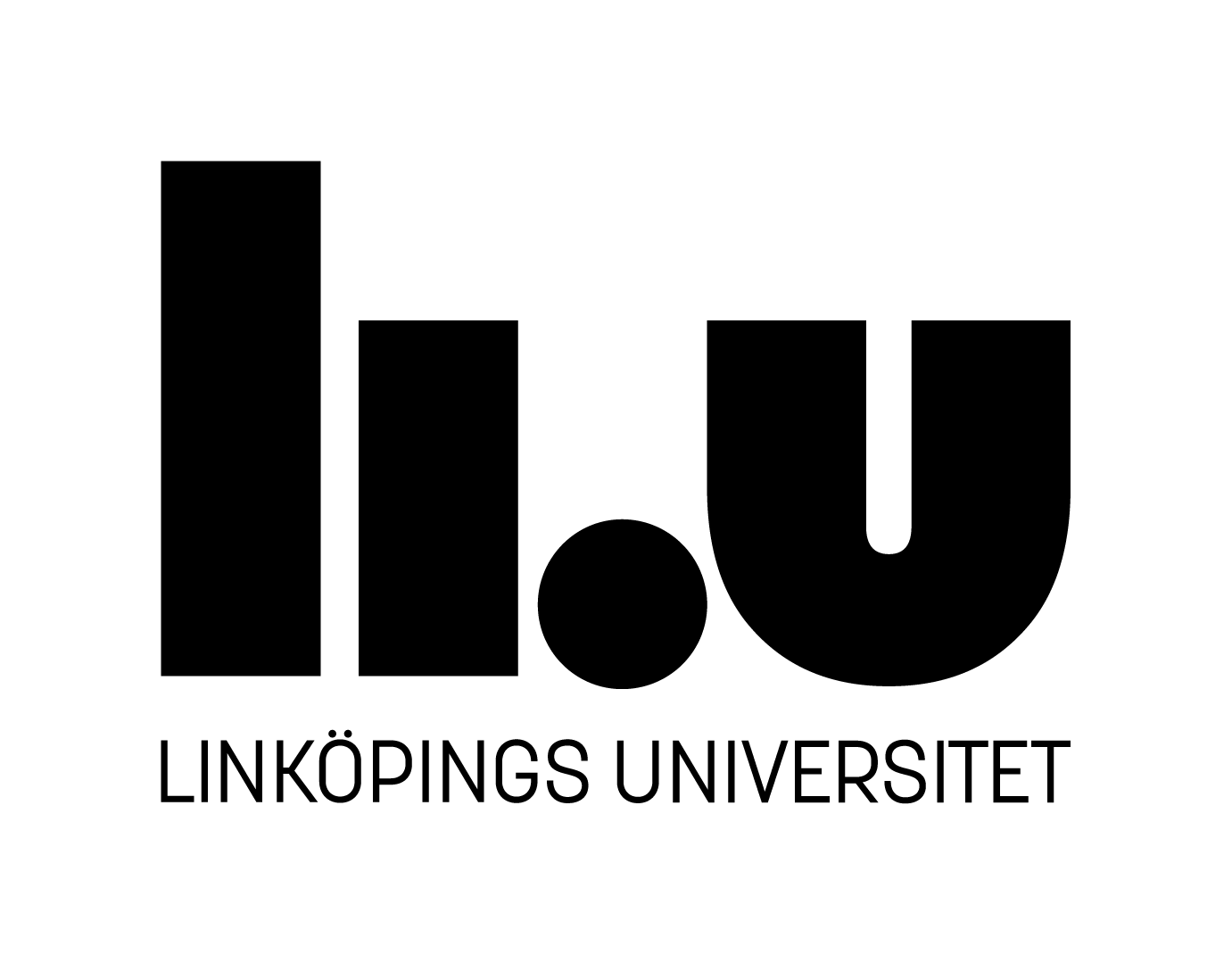 SammanfattningI sammanfattningen ska ni på max 1 A4 (gärna en halv) sammanfatta rapporten. Det innebär att ett (1) stycke handlar om ”vad vi har gjort” (syfte etc.), ett (1) stycke om ”hur vi har gjort” (teorier, metoder, etc.), och slutligen ett (1) stycke om ”vad vi kom fram till” (resultat och slutsats). Allt som allt borde tre (3) stycken räcka. InnehållIntroduktion	4Bakgrund	4Syfte	4Avgränsningar	4Teoretisk referensram	5Metod	6Empiri	7Analys	8Sammanfattning av analys	8Slutsats	9Rekommendationer	9Reflektion	9Referenser	10IntroduktionHär ska ni introducera läsarna till er rapport.BakgrundInled med en kort bakgrund om företaget och branschen. Det ska vara kortfattad och enbart några stycken, men informationen här ska ligga till grund för problembeskrivningen och syftet. Glöm inte att redovisa källor! ProblemformuleringBeskriv ”problemet”, alltså bakgrunden till ert syfte. Ni bör skriva den ”problemorienterad”, något i stil med: ”Branschen som X verkar i har i flera år haft problem med nya aktörer från Asien, etc.” Tänk påSyftePresentera syftet med rapporten. Syftet bör vara en mening lång, i stil med ”Syftet är att utvärdera Xs förutsättningar för expansion i Norge.” Bra ord är ”undersöka”, men syftet bör kunna besvaras i slutsatsen. AvgränsningarHär kan ni beskriva hur ni avgränsat er rapport, exempelvis genom att rikta er till svenska marknaden (men det måste i så fall framgå i problembeskrivningen). Teoretisk referensramI detta avsnitt beskriver ni metoderna som ni ska använda. Berätta HUR ni tänkt använda dem. Exempelvis: ”Porters femkraftsanalys är ett bra verktyg för att beskriva marknadsförutsättningarna för en bransch.” Tänk på att alltid ha referenser till teorin. Ni får använda er av kursboken och föreläsningsmaterialet som referenser (ange föreläsningen som muntlig källa), men vi ser även att ni läser mer om modellerna på nätet och kan exempelvis relatera (jämföra) hur olika källor beskriver modellerna.Vissa modeller är obligatoriska, men ni bör ändå beskriva hur ni använder dem (exempelvis omvärldsanalys och SWOT). MetodHär ska ni redovisa hur ni samlat in data. Förmodligen kommer de flesta av er att enbart använda er av Internet, men om ni intervjuar (exempelvis via telefon) eller på annat sätt samlar in data för er analys ska det redovisas här.Ni ska även vara kritiska mot ert sätt att samla data. Finns det några risker för skevhet, eller andra saker som skulle kunna påverka analysen på ett ”felaktigt” sätt, kan ni gardera er mot det här. EmpiriHär ska ni beskriva företaget. Viktig information är: affärsidé, vision, ekonomiska data. Tänk på att ni måste ange alla empiriska data som ni använder i analysen här. Det är inte acceptabelt att ha helt nya data i analysen. Tänk på att inte ha för mycket empiri, utan ha endast med det som ni använder i analysen (lägg alltså inte för mycket tid här). Glöm inte referenser till källor (även om det är samma källa).AnalysHär ska ni alltså genomföra analysen. Ni använder er av informationen som är presenterad i empirin och ”lägger in dem” i modellerna för att få ut ett resultat. Ni ska använda femkraftsanalys, värdekedjeanalys och SWOT. Övriga modeller är frivilliga (men måste redovisas under teoretisk referensram). Använd gärna bilder som illustrerar.Sammanfattning av analysSammanfatta era analyser (utan att göra slutsatser eller rekommendationer) på ett kortfattat sätt. SlutsatsHär ska ni enbart besvara syftet och dra slutsatser. Alltså, beskriv syftet igen och besvara det. Besvara sedan frågan, ”vad innebär nu detta?”. Då har ni både svarat på syftet och dragit slutsatser.RekommendationerPresentera de rekommendationer ni har baserat på er analys och slutsatser. Beskriv rekommendationen rakt på sak: ”Baserat på våra slutsatser anser vi att företaget bör…” Det är okay (till och med bra) att sticka ut hakan här. Försök vara så kreativa som möjligt! ReflektionGör en kort reflektion om hur ert arbete har gått. Gör även en kritisk bedömning om ni tror att era förslag är genomförbara och varför. ReferenserAnvänd Harvard i första hand. Läs lathunden som finns på kurshemsidan.